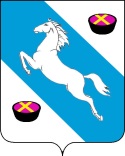 П О С Т А Н О В Л Е Н И Е	АДМИНИСТРАЦИИ  БЕЛОРЕЧЕНСКОГО  ГОРОДСКОГО  ПОСЕЛЕНИЯ  БЕЛОРЕЧЕНСКОГО  РАЙОНА   О подготовке проекта внесения изменений в Правила землепользования и застройки территории Белореченского городского поселения Белореченского района Краснодарского краяВ соответствии со статьями 30-33 Градостроительного кодекса Российской Федерации, Федеральным законом от 6 октября 2003 г. № 131-ФЗ «Об общих принципах организации местного самоуправления в Российской Федерации», приказом Росреестра от 10 ноября 2020 г. № П/0412 «Об утверждении классификатора видов разрешенного использования земельных участков», постановлением администрации Белореченского городского поселения Белореченского района от 26 февраля 2021 г. № 241 «Об образовании комиссии по вопросам градостроительства, землепользования и застройки на территории Белореченского городского поселения Белореченского района», с учетом рекомендаций, содержащихся в заключение комиссии по вопросам градостроительства, землепользования и застройки на территории Белореченского городского поселения Белореченского района по подготовке проекта «Внесение изменений в Правила землепользования и застройки территории Белореченского городского поселения Белореченского района от 24 марта 2022 г., руководствуясь статьей 32 Устава Белореченского городского поселения Белореченского района, п о с т а н о в л я ю:1. Приступить к подготовке проекта внесения изменений в Правила землепользования и застройки территории Белореченского городского поселения Белореченского района Краснодарского края, утвержденные решением Совета Белореченского городского поселения Белореченского района от 27 мая 2019 г. № 332.2. Утвердить Порядок и сроки проведения работ по подготовке проекта внесения изменений в Правила землепользования и застройки территории Белореченского городского поселения Белореченского района Краснодарского края (Приложение 1).3. Утвердить этапы градостроительного зонирования Белореченского городского поселения Белореченского района Краснодарского края (Приложение 2).4. Утвердить Порядок направления в комиссию по вопросам градостроительства, землепользования и застройки на территории Белореченского городского поселения Белореченского района предложений заинтересованных лиц по подготовке проекта внесения изменений в Правила землепользования и застройки территории Белореченского городского поселения Белореченского района Краснодарского края (Приложение 3).5. Управлению архитектуры, градостроительства и земельных отношений администрации Белореченского городского поселения Белореченского района (Санжаровскому) опубликовать настоящее постановление в средствах массовой информации.6. Контроль за выполнением настоящего постановления возложить на начальника управления архитектуры, градостроительства и земельных отношений администрации Белореченского городского поселения Белореченского района М.А. Санжаровского.7. Постановление вступает в силу со дня его подписания.Глава Белореченского городского поселения                                                                            А.В. Абрамовот 30.08.2022№ 935город Белореченск